МІНІСТЕРСТВО ОСВІТИ ТА НАУКИ УКРАЇНИДЕРЖАВНИЙ УНІВЕРСИТЕТ «ЖИТОМИРСЬКА ПОЛІТЕХНІКА»ФІКТКафедра комп’ютерних технологій в медицині та телекомунікаціях Лабораторна робота №1«Порти виводу/вводу, GPIO»Виконав:									Студент І.П.Перевірив: 									Корніюк А.В.Житомир 2023	Тема: Порти виводу/вводу, GPIO.	Мета: дослідити роботу портів виводу/вводу на мікроконтролері ATmega328 на платі Arduino UNO. Написати програму для підключення світлодіода та кнопки.	Короткі теоретичні відомості.В цьому місці ви напишете короткі теоретичні відомості по портах вводу виводу GPIO. (пошукаєте в інтернеті, обєм 1-3 сторінки).	Хід роботи	Складаємо схему №1. Для цього нам потрібно: плата Arduino UNO, світлодіод, струмобмежуючий резистор. 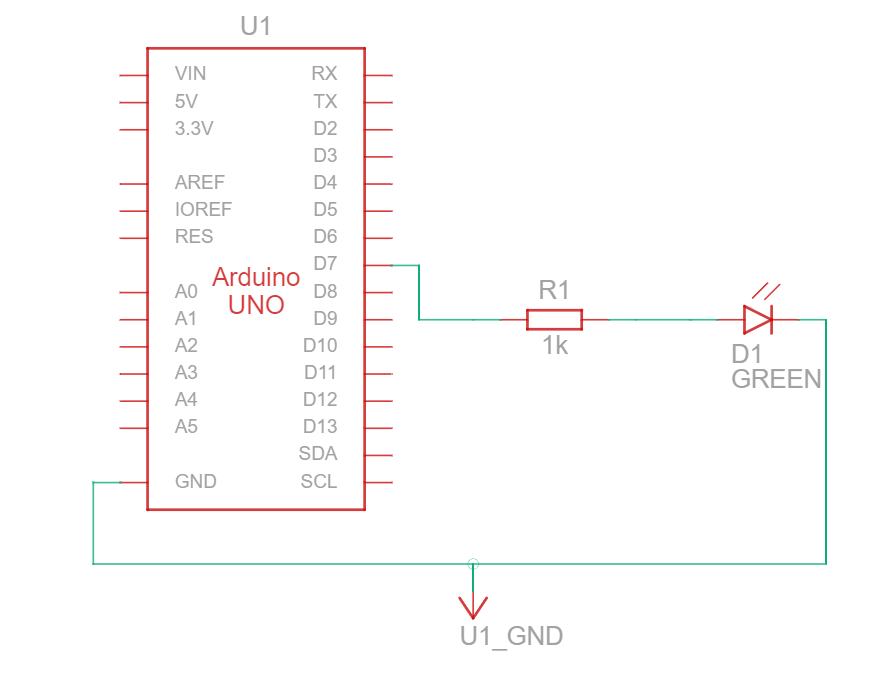 Рис.1 – Схема №1	В даній схемі ми використовуємо світлодіод SM0603GC  (кожен має знайти даташит на будь-який світлодід 1 в списку – червоний, 2 – зелений, 3 –синій, 4 – оранжевий, 5 – білий і т.д. 6 – червоний, 7 - зелений.) На рис.2 представлено характеристики світлодіода SM0603GC.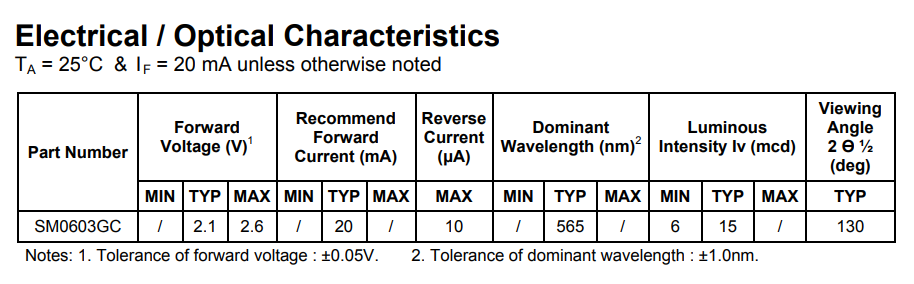 Рис.2 – Електричні та оптичні характеристики SM0603GC	Для розрахунку струмообмежуючого резистора скористаємось даними з технічної документації на світлодіод SM0603GC. Напруга світіння(forward voltage) = 2,1 В. Рекомендований струм(forward current) = 20 мА.Враховуючи що напруга живлення плати Arduino UNO =5В, розрахуємо струмообмежуючий резистор за формулою:Так як в номінальному ряді Е24 немає резистора з таким опором, беремо найближчий номінал в більшу сторону 150 Ом.	Пишемо першу програму, в даному випадку це звичайний  маячок (blink). Затримка порядковий номер * 100, світіння порядковий номер *150 в мілісекундах.Код програми:#define led 7 void setup(){  pinMode(led,OUTPUT);}void loop(){  digitalWrite(led,HIGH);  delay(1000); // Варіант №434   digitalWrite(led,LOW);  delay(1000); // Варіант №434}Складаємо схему №2, в данній схемі ми підєднали кнопку до піна А0 (рис.3). Напишіть для чого потрібен підтягуючий резистор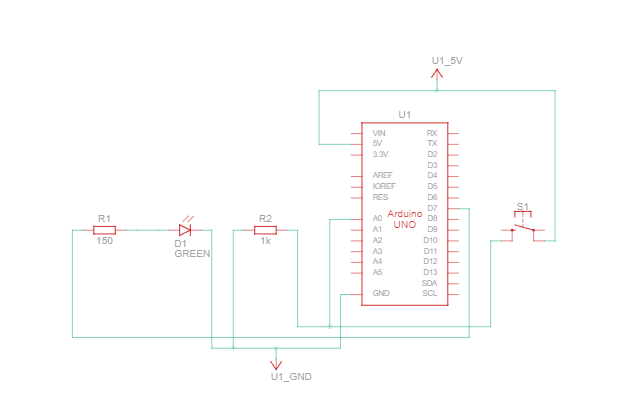 Рис.3 – Схема №2	Номінал підтягуючого резистора обрали типовим 10 кОм, в номінальному ряді Е24 такий номінал присутній. Пишемо програму для схеми з резистором, при натисканні на кнопку світлодіод має загорятись.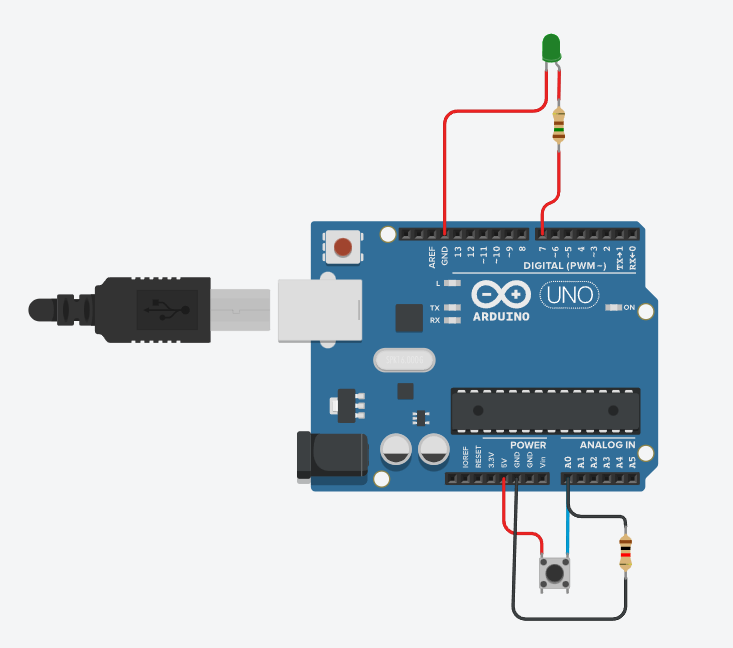 Рис.4 – Вигляд зібраної схеми в симуляторі TinkerCadКод програми: #define led 7 #define button A0void setup(){  pinMode(led,OUTPUT);  pinMode(button,INPUT);}void loop(){  bool state;  state = digitalRead(button);  digitalWrite(led,state);}Висновки: пишете які висновки ви зробили. Не один рядок і не одне речення.